*Pflichtfelder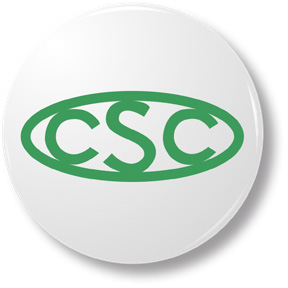 Datum*. . / . . / . . . .Unterschrift*PERSÖNLICHE ANGABENGeschlecht*: M - W	Sprache*: NL - FR - DE	(Unzutreffendes bitte streichen)Name*: ............................................................................................................................................................................................................Vorname*: ......................................................................................................................................................................................................Straße*: ...........................................................................................................................................................................................................Hausnummer*: .................................. Briefkasten: .........................................Land: ...............................................................................PLZ*: ......................................... Gemeinde*: ................................................................................................................................................Geburtsdatum*:   . . / . . / . . . .	Nationalregisternummer: . . . . . . - . . . - . . Nationalität: .................................Kontonummer IBAN (beginnt z. B. mit BE)*: .........................................................................................................................................BIC (Konto im Ausland): .......................Ich möchte meine Beiträge zahlen über:	Einzugsermächtigung (SEPA-Mandat)	Postüberweisung	Digitale ÜberweisungHandynummer: ...............................................	Festnetznummer: ...........................................................Private E-Mail: ............................................................................................................................................Ich komme von FGTB - CGSLB - Anderes*	Ich war dort Mitglied seit . . / . . / . . . .Ich möchte CSC Mitglied werden ab dem . . / . . / . . . .AKTUELLER ARBEITGEBER ODER LETZTER ARBEITGEBER (oder Hauptkunde für autonome Arbeitnehmer/Freelancer)Name*: ...................................................................................................................Straße*: ............................................................................................................... Hausnummer*: .................... Briefkasten: ...............PLZ*: ....................................... Gemeinde*: .................................................................................................................................Nr. LSS: ................................ Paritätische Kommission: .......................................... ZDU-Nr.: .........................................................Berufliche Handynummer: ........................................... Berufliche Festnetznummer: ..........................................................Berufliche E-Mail: ............................................................................................................................................................Vollzeit / Teilzeit*	.............. (Arbeitsstunden Vollzeit)  /	(Arbeitsstunden in Ihrem Arbeitssystem)LfA-Zulage: Ja / Nein	Mehrere Beschäftigungen: Ja / NeinAnfangsdatum der Beschäftigung*:   . . / . . / . . . .	Enddatum der Beschäftigung: . . / . . / . . . .Statut:	Angestellter	Arbeiter	Kader	Pflegefamilie	KünstlerLehrer	Beamter	Freelancer/ Autonomer Arbeitnehmer	AnderesGrund der	Krank	Arbeitslos	Arbeitsloser mit BetriebsausgleichNicht-Beschäftigung:	Student	In Unterbrechung der Berufslaufbahn vollzeitig/teilzeitig	Pensioniert Unter Eingliederungszulage	In Praktikum zur Berufseingliederung	AnderesUnterbrechung der Berufslaufbahn:	Teilzeitig mit Zulage	Ohne Zulage des LfAGrenzgänger:	NL	FR	DE	LUX	....Wir benötigen Ihre Zustimmung zur Verwendung Ihrer persönlichen Daten. Ihre Privatsphäre ist der CSC sehr wichtig. Deshalb be- handeln wir Ihre CSC-Mitgliedsdaten mit äußerster Sorgfalt. Wir geben Ihre personenbezogenen Daten niemals ohne Ihre Zustim- mung an andere Organisationen weiter. Weitere Informationen finden Sie unter www.csc-ostbelgien.be oder in der Broschüre „Wie behandelt die CSC Ihre persönlichen Daten?“.*	Ich habe die Vertraulichkeitsbestimmungen der CSC gelesen und bin damit einverstanden.Mit Ihrer E-Mail-Adresse und Ihrer Handynummer können wir Sie ggf. besser über Ihr Dossier, Ihre Zahlungen, Ihre Prämien, Ihre Rechte usw. informieren. Bitte geben Sie daher an, dass wir Ihre E-Mail-Adresse und Ihre Handynummer verwenden dürfen. *Ich stimme zu	Ich stimme nicht zuIm Rahmen von Dienstleistungen ermächtige ich die CSC, meine Kontaktinformationen in der Datenbank der Betriebe einzuse- hen.*	Ich stimme zu